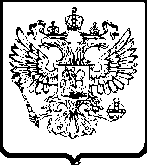 ФЕДЕРАЛЬНАЯ   АНТИМОНОПОЛЬНАЯ   СЛУЖБАУПРАВЛЕНИЕФедеральной антимонопольной службы по Омской областипр-кт К. Маркса, 12 А,  г. Омск, 644010, e-mail: to55@fas.gov.ru                               т. (3812) 32-06-96,  ф. (3812) 32-06-96___________________________________________________________________Решение № 05-04.1/24-14о признании жалобы необоснованной04.04.2014                                                                                                                              г. ОмскКомиссия Управления Федеральной антимонопольной службы по Омской области (далее - Омское УФАС России) по рассмотрению жалоб на нарушение процедуры торгов и порядка заключения договоров (далее - Комиссия) в составе:В.А. Кабаненко – заместителя руководителя управления, председателя Комиссии;Г.В. Лаптевой – начальника отдела контроля органов власти, заместителя председателя Комиссии;Ю.В. Стоговой – главного специалиста-эксперта отдела контроля органов власти, члена Комиссии;Г.Н. Федоровой – ведущего специалиста-эксперта отдела контроля органов власти, члена Комиссии;А.В. Ланбиной – специалиста-эксперта отдела контроля органов власти, члена Комиссии; Д.А. Бакатиной – специалиста-эксперта отдела контроля органов власти, члена Комиссии, рассмотрев в порядке, предусмотренном статьей 18.1 Федерального закона от 26.07.2006 № 135-ФЗ «О защите конкуренции» (далее - Закон о защите конкуренции), жалобу ИП Косолаповой Е.И. (далее – Заявитель) на действия заказчика закупки - открытого акционерного общества «Омскэлектро» (далее – ОАО «Омскэлектро», Ответчик) при проведении закупки в форме открытого запроса предложений на право заключения договора по подготовке технических планов на сложные электросетевые объекты, электрические сети и здания трансформаторных подстанций в соответствии с Приложением 1, передачу их в филиал ФГБУ «ФКП Росреестра» по Омской области и получение готовых кадастровых паспортов на объекты (извещение № 31400955519) (далее – Закупка, Запрос предложений, закупочная процедура).в отсутствие Заявителя, надлежащим образом извещенного о месте и времени проведения заседания Комиссии;в присутствии представителей Ответчика: - Гейдт Анны Юрьевны (доверенность от 03.04.2014 № 522юр, личность удостоверена паспортом),- Черкасовой Юлии Викторовны (доверенность от 31.03.2014 № 515юр, личность удостоверена паспортом),УСТАНОВИЛА:1. В Омское УФАС России 31.03.2014 поступила жалоба Заявителя от 26.03.2014 исх. № 155/03/2014 (вх. № 2731э от 31.03.2014) на действия ОАО «Омскэлектро» при проведении Закупки. Заявитель считает, что комиссией ОАО «Омскэлектро» по определению поставщика материалов, исполнителя работ, услуг (далее – Комиссия по закупке) при проведении Закупки неправомерно отказано ИП Косолаповой Е.И. в допуске к участию в Закупке по причине не предоставления лицензии на осуществление геодезических и картографических работ федерального назначения. В обоснование данной позиции Заявитель указывает, что в техническом задании на выполнении кадастровых работ, работы из перечня постановления Правительства РФ от 07.12.2011 № 1016 «О лицензировании геодезических и картографических работ федерального назначения, результаты которых имеют общегосударственное, межотраслевое значение (за исключением указанных видов деятельности, осуществляемых в ходе инженерных изысканий, выполняемых для подготовки проектной документации, строительства реконструкции, капитального ремонта объектов капитального строительства)» отсутствуют. Следовательно, лицензия на осуществление геодезических и картографических работ федерального назначения, результаты которых имеют общегосударственное, межотраслевое значение для выполнения работ согласно Техническому заданию не требуется.	Заявитель полагает, что требование Заказчика при проведении Закупки о наличии у участника Закупки лицензии на осуществление геодезических и картографических работ федерального назначения, результаты которых имеют общегосударственное, межотраслевое значение противоречит действующему законодательству.На заседание Комиссии 24.03.2014 Заявитель, надлежащим образом извещенный о месте и времени проведения заседания Комиссии, не явился.2. В соответствии с уведомлением Омского УФАС России от 31.03.2014 № 05-2117э Ответчиком 03.04.2014 (исх. № 06-09/2764 от 03.04.2014) представлены возражения на жалобу Заявителя, согласно которым Ответчик с доводами жалобы не согласился и пояснил следующее.В статье 1 Федерального закона от 26.12.1995 № 209-ФЗ «О геодезии и картографии» (далее – Закон № 209-ФЗ) закреплены следующие понятия:геодезия – область отношений, возникающих в процессе научной, технической и производственной деятельности по определению фигуры, размеров, гравитационного поля Земли, координат точек земной поверхности и их измерений во времени;картография – область отношений, возникающих в процессе научной, технической и производственной деятельности по изучению, созданию и использованию картографических произведений, главной частью которых являются картографические изображения;деятельность в области геодезии и картографии (геодезическая и картографическая деятельность) – научная, техническая, производственная и управленческая деятельность в области геодезии и картографии;геодезические и картографические работы – процесс создания геодезической и картографической продукции, материалов и данных.Статья 3 Закона № 209-ФЗ регламентирует, что геодезическая и картографическая деятельность, исходя из назначения выполняемых работ, включают в себя: - геодезические и картографические работы федерального назначения, результаты которых имеют общегосударственное, межотраслевое значение;- геодезические и картографические работы специального (отраслевого) назначения, необходимость проведения которых определяется потребностями субъектов РФ, муниципальных образований, отдельных отраслей, граждан и юридических лиц.К геодезическим и картографическим работам специального (отраслевого) назначения относятся:- создание и обновление топографических планов, предназначенных для составления генеральных планов участников строительства различных объектов, подземных сетей и сооружений к участкам строительства, а также для выполнения иных специальных работ;- создание и ведение географических информационных систем специального назначения;- создание математических карт, планов и атласов специального назначения в графической, цифровой и иных формах, издание этих карт, планов и атласов;- геодезические, топографические, аэросъемочные и другие специальные работы при инженерных изысканиях, строительстве и эксплуатации зданий и сооружений, межевании земель, ведении кадастров, иных изысканиях и специальных работах.Ответчик обращает внимание Комиссии на то, что нормы статьи 12 Закона               № 209-ФЗ определяют, что геодезическая и картографическая деятельность подлежит лицензированию в соответствии с законодательством РФ.Требование, предъявляемое к потенциальному исполнителю договора (наличие лицензии на осуществление геодезических и картографических работ) обусловлено сложностью проводимых работ и исключительного нормами действующего законодательства.Согласно конкурсной документации (извещения, технического задания, технического задания на выполнение кадастровых работ, проекта договора и др.) предметом открытого запроса предложений является подготовка технических планов на сложные электросетевые объекты, электрические сети и здания трансформаторных подстанций в соответствии с Приложением № 1, передача их в филиал ФГБУ «ФКП Росреестра» по Омской области и получение кадастровых паспортов на объекты.Исходя из пункта 30 раздела III (Требования к оформлению текстовой части технического плана) Приложения № 2 Приказа Минэкономразвития РФ от 01.09.2010        № 403 «Об утверждении формы технического плана здания и требований к его подготовке» (вместе с «Требованиями к подготовке технического плана здания»): в графе 3 таблицы реквизита 1 раздела «Сведения о выполненных измерениях и расчетах» указывается метод определения координат характерных точек контура здания, который применялся при осуществлении кадастровых работ:геодезический метод (триангуляции, полигонометрии, трилатерации, прямых, обратных или комбинированных засечек и иные геодезические методы);метод спутниковых геодезических измерений (определений);фотограмметрический метод.Исходя из положений пунктов 52, 53 раздела IV (Требования к оформлению графической части технического плана): раздел «Схема геодезических построений» Приказа Минэкономразвития РФ от 01.09.2010 № 403 оформляется в соответствии с материалами измерений, содержащими сведения о геодезическом обосновании кадастровых работ.Схема предназначена для отображения местоположения здания относительно границ земельного участка, а также других объектов недвижимого имущества, расположенных в границах земельного участка.На схеме отображаются:границы земельного участка, его частей;контур здания, в отношении которого проводятся кадастровые работы (точки).На основании совокупного анализа норм действующего законодательства и фактических обстоятельств дела (обусловленность сложностью проводимых работ), Ответчик считает, что требование о наличии лицензии на осуществление геодезических и картографических работ, обосновано.В соответствии с уведомлением Омского УФАС России от 31.03.2014 № 05-2117э Ответчиком 03.04.2014 (исх. № 06-09/2764 от 03.04.2014) представлены заверенные копии документов, в том числе:- Положения о закупках товаров, работ, услуг для нужд ОАО «Омскэлектро», утвержденного советом директором ОАО «Омскэлектро» 26.12.2013 (далее - Положение о закупках ОАО «Омскэлектро»);- извещения о проведении открытого запроса предложений в электронной форме     № 31400955519;- документации о закупке открытого запроса предложений ОАО «Омскэлектро» на право заключения договора на подготовку технических планов на сложные электросетевые объекты, электрические сети и здания трансформаторных подстанций в соответствии с Приложением 1, передачу их в филиал ФГБУ «ФКП Росреестра» по Омской области и получение готовых кадастровых паспортов на объекты (далее – Документация о закупке);-  скриншота электронной страницы о закупке № 31400955519;- протокола заседания комиссии ОАО «Омскэлектро» от 20.03.2014 № 48 по определению поставщика материалов, исполнителя работ, услуг (далее - протокол заседания комиссии ОАО «Омскэлектро» от 20.03.2014 № 48);- приказа ОАО «Омскэлектро» от 03.04.2013 № 332 о вступлении в должность генерального директора;- выписки из решения совета директоров ОАО «Омскэлектро» от 03.04.2013;- постановления Омского городского совета от 12.12.2012 № 325 об утверждении устава ОАО «Омскэлектро»;- устава ОАО «Омскэлектро»;- заявок ГП «Омский центр ТИЗ», ООО «Кадастровые инженеры», ООО «СИБНПЦКТ», ИП Косолаповой Е.И., ООО «НЦИИ», ООО «КОКЦ», ООО «Национальный земельный фонд», Омский филиал ФГУП «Ростехинвентаризация - Федеральное БТИ» на участие в Закупке.Представители Ответчика на заседании Комиссии 04.04.2014 с доводами жалобы ИП Косолаповой Е.И. не согласились и отметили, что ОАО «Омскэлектро» провело закупочную процедуру в соответствии с требованиями Федерального закона от 18.07.2011 № 223-ФЗ «О закупках товаров, работ, услуг отдельными видами юридических лиц» (далее - Закон о закупках № 223-ФЗ), Положения о закупках ОАО «Омскэлектро» и Документации о закупке. Требование заказчика Закупки о предоставлении лицензии обусловлено сложностью проводимых работ и исключительного нормами действующего законодательства. ИП Косолапова Е.И. не обращалась в ОАО «Омскэлектро» за разъяснениями о предоставлении документов. На вопрос Комиссии все ли участники закупочной процедуры, кроме ИП Косолаповой Е.И., представили копию лицензии на осуществление геодезических и картографических работ федерального назначения, представитель Ответчика ответила утвердительно. Однако при рассмотрении заявок выяснилось, что в составе заявок ООО «СИБНПЦКТ», ООО «НЦИИ» копии лицензий на осуществление геодезических и картографических работ федерального назначения отсутствовали.Заявка ООО «СИБНПЦКТ» была отклонена, но по другой причине - не указан порядок расчета за выполненные работы согласно техническому заданию. Пояснений по факту допуска к участию в Закупке заявки ООО «НЦИИ» представителем Ответчика не было дано.Победителем закупочной процедуры признано ГП «Омский центр ТИЗ», заявка которого зарегистрирована 18.03.2014 под № 72 в 7 часов 30 минут (время московское).Также представитель Ответчика пояснил, что по результатам проведенной Закупки заключение договора с ГП «Омский центр ТИЗ» приостановлено.3. Из представленных материалов и информации следует, что 12.03.2014 на официальном сайте www.zakupki.gov.ru было размещено извещение о проведении Закупки № 31400955519, способ размещения закупки: открытый запрос предложений в электронной форме, начальная (максимальная) цена договора: 6 914 300,00 рублей. Согласно извещению заявки принимаются в электронной форме: место подачи заявок - электронная торговая площадка; дата, время и место рассмотрения заявок 20.03.2014 не позднее 11 часов 15 минут, г. Омск, ул. Лизы Чайкиной, дом 8; подведение итогов – не позднее 20.03.2014.Согласно пункту 1.2.2 Документации о закупке для участия в запросе предложений участник закупки должен удовлетворять требованиям, изложенным в настоящей документации о закупке, быть правомочным на предоставление заявки, на участие в закупке, и представить заявку на участие в закупке соответствующую требованиям настоящей документации о закупке.Согласно пункту 4.1.7 Документации о закупке, участник закупки должен подать заявку на участие в запросе предложений, включающую, в том числе, техническое предложение, заполненное в соответствии с Техническим заданием и проектом Договора, являющимися неотъемлемыми частями Документации о закупке.В пункте 9.2 Технического задания на выполнение кадастровых работ (Приложение 2 к Техническому заданию (приложение 1) Документации о закупке) на выполнение кадастровых работ предъявляются требования к исполнителю работ, в том числе, исполнитель работ должен иметь действующую лицензию на осуществление геодезических и картографических работ федерального назначения, результаты которых имеют общегосударственное, отраслевое значение.Исходя из протокола заседания комиссии ОАО «Омскэлектро» от 20.03.2014 № 48 на участие в Закупке зарегистрировано 8 заявок: № 72 ГП «Омский центр ТИЗ», № 74 - ООО «Кадастровые инженеры», № 76 - ООО «СИБНПЦКТ», № 80 - ИП Косолаповой Е.И., № 81 - ООО «НЦИИ», № 82 - ООО «КОКЦ», № 83 - ООО «Национальный земельный фонд», № 84 - Омский филиал ФГУП «Ростехинвентаризация – Федеральное БТИ». Заявки ИП Косолаповой Е.И., ООО «СИБНПЦКТ», ООО «Кадастровые инженеры» отклонены.Заявка ИП Косолаповой Е.И. отклонена по причине непредставления лицензии на осуществление геодезических и картографических работ федерального назначения, результаты которых имеют общегосударственное, межотраслевое значение согласно приложению 2 к техническому заданию (приложение 1) открытого запроса предложений.Заявки ООО «СИБНПЦКТ», ООО «Кадастровые инженеры» отклонены по причине не указания порядка расчета за выполненные работы согласно техническому заданию (приложение 1) открытого запроса предложений.Комиссией установлено, что в составе заявок ООО «СИБНПЦКТ», ООО «НЦИИ» отсутствуют копии лицензий на осуществление геодезических и картографических работ федерального назначения, однако их заявки не были отклонены на участие в Закупке по указанной причине. Победителем закупочной процедуры признано ГП «Омский центр ТИЗ», заявка которого зарегистрирована под № 72 18.03.2014 в 7 часов 30 минут (время московское), цена договора, предложенная участником Закупки 4 169 999,74 рублей. Заключение договора по итогам закупочной процедуры с ГП «Омский центр ТИЗ» приостановлено.4. Рассмотрев жалобу Заявителя, представленные Ответчиком документы, заслушав представителей ОАО «Омскэлектро», Комиссия признала жалобу необоснованной, исходя из следующего.Согласно части 1 статьи 18.1 Закона о защите конкуренции по правилам настоящей статьи антимонопольный орган рассматривает жалобы на действия (бездействие) юридического лица при организации и проведении закупок в соответствии с Законом о закупках № 223-ФЗ, за исключением жалоб, рассмотрение которых предусмотрено законодательством Российской Федерации о контрактной системе в сфере закупок товаров, работ, услуг для обеспечения государственных и муниципальных нужд.При рассмотрении жалоб на действия (бездействие) юридического лица (заказчика) при закупке товаров, работ, услуг в соответствии с Законом о закупках № 223-ФЗ антимонопольный орган оценивает соответствие процедуры такой закупки требованиям действующего законодательства, в том числе, Законом о закупках № 223-ФЗ и положения о закупках заказчика.В силу части 1 статьи 2 Закона о закупках № 223-ФЗ при закупке товаров, работ, услуг заказчик руководствуется, в том числе, правовым актом, регламентирующим правила закупки (положением о закупке).Согласно извещению о проведении Закупки № 31400955519 способ проведения закупки указан как открытый запрос предложений, начальная (максимальная) цена договора – 6 914 300,00 рублей. Проведение закупочной процедуры в форме открытого запроса предложений ОАО «Омскэлектро» регламентировано Положением о закупках ОАО «Омскэлектро» и Документаций о закупке.Пунктом 10 Закона № 223-ФЗ определено, что в документации о закупке должны быть указаны, в том числе, установленные заказчиком требования к качеству, техническим характеристикам товара, работы, услуги, к их безопасности, к функциональным характеристикам (потребительским свойствам) товара, к размерам, упаковке, отгрузке товара, к результатам работы и иные требования, связанные с определением соответствия поставляемого товара, выполняемой работы, оказываемой услуги потребностям заказчика.В пункте 9.2 Технического задания на выполнение кадастровых работ (Приложение 2 к Техническому заданию (приложение 1) Документации о закупке) на выполнение кадастровых работ предъявляются требования к исполнителю работ, в том числе, исполнитель работ должен иметь действующую лицензию на осуществление геодезических и картографических работ федерального назначения, результаты которых имеют общегосударственное, отраслевое значение. На участие в закупочной процедуре зарегистрировано 8 заявок: № 72 ГП «Омский центр ТИЗ», № 74 - ООО «Кадастровые инженеры», № 76 - ООО «СИБНПЦКТ», № 80 - ИП Косолаповой Е.И., № 81 - ООО «НЦИИ», № 82 - ООО «КОКЦ», № 83 - ООО «Национальный земельный фонд», № 84 - Омский филиал ФГУП «Ростехинвентаризация – Федеральное БТИ». Заявки ИП Косолаповой Е.И., ООО «СИБНПЦКТ», ООО «Кадастровые инженеры» отклонены.Заявка ИП Косолаповой Е.И. отклонена по причине не предоставления лицензии на осуществление геодезических и картографических работ федерального назначения, результаты которых имеют общегосударственное, межотраслевое значение согласно приложению 2 к техническому заданию (приложение 1) открытого запроса предложений.Заявки ООО «СИБНПЦКТ», ООО «Кадастровые инженеры» отклонены по причине не указания порядка расчета за выполненные работы согласно техническому заданию (приложение 1) открытого запроса предложений.Комиссией установлено, что в составе заявок ООО «СИБНПЦКТ», ООО «НЦИИ» отсутствуют копии лицензий на осуществление геодезических и картографических работ федерального назначения, однако их заявки не были отклонены от участия в Закупочной процедуре по указанной причине. Вместе с тем, Комиссией учитываются следующие факты:- заявка ООО «СИБНПЦКТ» была отклонена от участия в Закупке, но по другой причине - не указания порядка расчета за выполненные работы согласно техническому заданию (приложение 1) открытого запроса предложений;- не отклонение заявки ООО «НЦИИ» от участия в Закупке не является предметом обжалования и не повлияло на итоги рассмотрения заявок на участие и определение победителя Закупки.Согласно пункту 2.8.11 Документации о закупке оценка и сопоставление заявок на участие в запросе предложений осуществляется, в порядке, аналогичном порядку, оговоренном пунктом 7.9 Положения Заказчика: проведение отборочной стадии, проведение оценочной стадии.Согласно пунктам 7.9.4.1, 7.9.4.2 Положения о закупке ОАО «Омскэлектро» участнику закупки будет отказано в признании его участником закупки, и его заявка не будет допущена до оценочной стадии, в том числе, в случаях:непредставления оригиналов и копий документов, а также иных сведений, требование о наличии которых установлено конкурсной документацией;несоответствия участника закупки требованиям к участникам конкурса, установленным конкурсной документацией.Победителем закупочной процедуры признано ГП «Омский центр ТИЗ», заявка которого зарегистрирована под № 72 18.03.2014 в 7 часов 30 минут (время московское), цена договора, предложенная участником 4 169 999,74 рублей, является наименьшей из предложенных участниками Закупочной процедуры. Заключение договора по итогам закупочной процедуры приостановлено.Согласно статье 12 Закона № 209-ФЗ геодезическая и картографическая деятельность подлежит лицензированию в соответствии с законодательством РФ.Согласно конкурсной документации (извещения, технического задания, технического задания на выполнение кадастровых работ, проекта договора и др.) предметом открытого запроса предложений является подготовка технических планов на сложные электросетевые объекты, электрические сети и здания трансформаторных подстанций в соответствии с Приложением № 1, передача их в филиал ФГБУ «ФКП Росреестра» по Омской области и получение кадастровых паспортов на объекты.Исходя из пункта 30 раздела III (Требования к оформлению текстовой части технического плана) Приложения № 2 Приказа Минэкономразвития РФ от 01.09.2010        № 403 «Об утверждении формы технического плана здания и требований к его подготовке» (вместе с «Требованиями к подготовке технического плана здания»): в графе 3 таблицы реквизита 1 раздела «Сведения о выполненных измерениях и расчетах» указывается метод определения координат характерных точек контура здания, который применялся при осуществлении кадастровых работ:геодезический метод (триангуляции, полигонометрии, трилатерации, прямых, обратных или комбинированных засечек и иные геодезические методы);метод спутниковых геодезических измерений (определений);фотограмметрический метод.Исходя из положений пунктов 52, 53 раздела IV (Требования к оформлению графической части технического плана): раздел «Схема геодезических построений» Приказа Минэкономразвития РФ от 01.09.2010 № 403 оформляется в соответствии с материалами измерений, содержащими сведения о геодезическом обосновании кадастровых работ.На основании норм действующего законодательства, учитывая сложность проводимых работ по договору по подготовке технических планов на сложные электросетевые объекты, электрические сети и здания трансформаторных подстанций в соответствии с Приложением 1, передачу их в филиал ФГБУ «ФКП Росреестра» по Омской области и получение готовых кадастровых паспортов на объекты, Комиссия считает, требование ОАО «Омскэлектро», предъявляемое к потенциальному исполнителю договора о наличии лицензии на осуществление геодезических и картографических работ федерального назначения, обоснованным.В связи с изложенным Комиссия приходит к выводу, что закупочная процедура проведена Ответчиком без нарушений требований Закона о закупках № 223-ФЗ.Принимая во внимание изложенное, руководствуясь частью 20 статьи 18.1 Закона о защите конкуренции, КомиссияРЕШИЛА:Признать необоснованной жалобу ИП Косолаповой Е.И. на действия ОАО «Омскэлектро» при проведении открытого запроса предложений на право заключения договора по подготовке технических планов на сложные электросетевые объекты, электрические сети и здания трансформаторных подстанций в соответствии с Приложением 1, передачу их в филиал ФГБУ «ФКП Росреестра» по Омской области и получение готовых кадастровых паспортов на объекты (извещение № 31400955519).Согласно части 23 статьи 18.1 Закона о защите конкуренции настоящее решение может быть обжаловано в судебном порядке в течение трех месяцев со дня его принятия.Председатель Комиссии                                                                                        В.А. Кабаненко          Члены Комиссии:                                                                                              Г.В. Лаптева                                                                                                                         Ю.В. СтоговаГ.Н. Федорова                                                                                                                          А.В. Ланбина  Д.А. Бакатина